ACSCC Versatility AwardsThe American Cocker Spaniel Club of Canada’s (ACSCC) Versatility Awards program is intended to encourage the participation of American Cocker Spaniels in the many various activities available to dogs and their owners, with a focus on Canadian Kennel Club (CKC) sanctioned events.  The ACSCC would like to acknowledge an individual dog’s accomplishments and to acknowledge the versatility of the American Cocker Spaniel as a breed.The ACSCC Versatility Awards are presented to members of the ACSCC whose American Cocker Spaniels have met the following requirements:Titles awarded by any titling body will be considered, with higher consideration given to titles awarded by the CKCThe ACSCC Versatility Award is available to ACSCC members in good standing only (if a dog is co-owned, at least one of the owners must be an ACSCC member in good standing)Each Versatility Award is a lifetime award with no time limitations for each individual American Cocker SpanielMembers must submit an application for each award and provide proof of their dog’s titlesAwards will be presented at the ACSCC National Specialty (either conformation or obedience) as practical, all other awards will be mailed to recipients in a timely mannerVersatility Award requirements may be added to or amended in the future to accommodate the changing landscape of dog/human activities.Point Values – Points will be awarded as noted for only the final level the dog has achieved in each venue.  For example, in obedience, if the dog has achieved the CDX title, 3 points are awarded for obedience.  Titles are CKC unless otherwise specified; other registries are recognized with proper documentation.  CategoriesConformationObedienceRally ObedienceTrackingAgilityHunting/FieldworkFlyball/Scent HurdleScent DetectionTricksDock DivingMiscellaneousVersatility LevelsVersatility Dog – Requires at least 7 points from a minimum of two categories and at least one title must be awarded by the CKCVersatility Dog Intermediate – Requires at least 10 points from a minimum of three categories and at least two titles must be awarded by the CKCVersatility Dog Excellent – Requires at least 20 points from a minimum of three categories and at least three titles must be awarded by the CKCVersatility Dog Extraordinaire – Requires at least 25 points from a minimum of four categories and at least five titles must be awarded by the CKC.  At this level, the dog and handler team must have earned at least one CKC title worth a minimum of 4 points (GCh, OTCh, RAE, etc)Conformation 3 points each	CKC Champion, CKC Altered Champion4 points		CKC Grand Champion5 points		CKC Grand Champion Excellent1 extra point	BIS (only one point to be awarded regardless of number of BIS wins)1 extra point	BISS (only one point to be awarded regardless of number of BISS wins)1 extra point	Champion in another countryObedience 1 point		PCD2 points		CD, CDI3 points		CDX4 points		OTCh, OTChX5 points		MOTCh, GMOTCh1 extra point	High in Trial (only one point to be awarded regardless of number of HIT wins)1 extra point	Per title earned in another organization (AKC, UKC, etc) to a maximum of 5 points per organizationRally Obedience 1 point		RN, RI2 points		RA3 points		RE4 points		RM1 extra point	RAE, RMX, RCh, CGCh (only one point to be awarded per additional level title)1 extra point	Per title earned in another organization (AKC, UKC, CARO, etc) to a maximum of 5 points per organizationTracking 1 point		TD2 points		TDX3 points		UTD4 points		UTDX5 points		Tracking Champion1 extra point	Per title earned in another organization (AKC, etc)Agility 1 point		AGN, AGNJ, AGNS, AGNJS, AGNV, AGNJV, NP, NPS, NPV, JT2 points		AGI, AGIJ, AGIS, AGIJS, AGI, AGIJ, AGIS, AGIJS, AGIV, AGIJV, IP, IPS, IPV3 points		AGX, AGXJ, AGXS, AGXJS, AGXV, AGXJV, XP, XPS, XPV4 points	AGMX, AGMXJ, AGMXS, AGMXJS, AGMXV, AGMXJV, MXP, MXPS, MXPV, AGSC, AGSCS, AGSCV5 points		AGMCh, AGMChS AGMChV1 extra point	Per title earned in another organization (AKC, AAC, NADAC, etc) up to a maximum of 5 points per organizationHunt 1 point		WD2 points		WDX3 points		JH4 points		SH5 points		MH1 extra point	Per title earned in another organization (AKC, UKC, etc) up to a maximum of 5 points per organizationFlyball/Scent Hurdle 1 point		FD, SHD2 points		FDX, FDCh, SHDX, SHDCh3 points		FDM, SHDM4 points		FDMX, SHDMX5 points		FDGCh, ONYX, SHDMX-S, SHDMX-G, SHDMXCh, SHDGMChScent Detection1 point		SDIN2 points		SDN3 points		SDO4 points		SDE5 points		SDM1 extra point 	Per title earned in another organization (AKC, SDDA, UKC, etc) up to a maximum of 5 points per organizationTrick Titles (with CKC certificate)1 point		NTD2 points		ITD3 points		ATD4 points		ETD5 points		TDCh1 extra point 	Per title earned in another organization (AKC, etc) – titles recognized by the CKC may not be claimed a second time for a dog through DMWYDDock Diving1 point		Junior2 points		Novice3 points		Senior4 points		Elite5 points		MastersMiscellaneous 1 point each	Current eye exam, patellar certification2 points	 each	Hip certification, thyroid certification, DNA clearance for PRA/PRCD1 point		Spay or neuter of non-breeding animal1 point each	CGN, AKC CGC, CGCA or CGCU2 points		Passing a certifying therapy dog tests such as Delta Society, TDI or St John’s Ambulance1 point	Per year of work as a Certified Therapy Dog (minimum 12 visits per year) as verified by a formal organization4 points	Certification of a dog through a service dog organization (diabetic alert dog, hearing ear dog, seizure alert dog, etc)Barn HuntCanine FreestyleDisc DogOrganizations who sponsor these events offer multiple levels of competence.   Instinct (if applicable) would be one point, Level  1 would be two points, Level 2 would be three points, Level 3 would be four points and any Championship level would be 5 points.Versatility Dog Application Form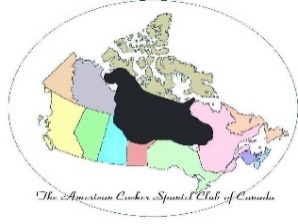 Date_________________________________________________________________________________Name of owner/handler _________________________________________________________________Address ______________________________________________________________________________E-mail _______________________________________________________________________________Phone _______________________________________________________________________________Dog’s registered name __________________________________________________________________Dog’s call name ________________________________________________________________________Dog’s date of birth _____________________________________________________________________Versatility level sought __________________________________________________________________Is this award being sought posthumously? __________________________________________________Tell us a bit about your dogRemember to send in copies of the necessary documentation with your application.